WIPO CONVERSATION ON INTELLECTUAL PROPERTY (IP) AND ARTIFICIAL INTELLIGENCE (AI) Organized bythe World Intellectual Property Organization (WIPO)Geneva, September 27, 2019PROVISIONAL PROGRAMPrepared by the International Bureau of WIPOFriday, September 27, 2019 08.30 – 09.30	Registration	09.30 – 09.40	Welcome Address	Mr. Francis Gurry, Director General, World Intellectual Property Organization (WIPO)09.40 – 10.40	OPENING	 PANEL	What impact does AI have on the IP system and IP policy?How big is AI’s impact on innovation, commercial markets and industry?What IP-related issues do we have regarding AI’s rise?Will AI change IP traditional concepts? Why?What needs to be done in the IP area to support AI innovation?   	Moderator:	Director General of WIPO	Panelists:		Four panelists will be invited from government, industry, academia, and other stakeholder groups10.40 – 11.40	PATENT PANEL		AI and patents; are the current patent law and patentability guidelines appropriate for protecting and using AI-related inventions?			Is there a need for special rules on patentability criteria for AI inventions?Examination Guidelines of IPOs; are they coherent, or is there a need for international convergence?Are patent systems fast enough to respond to the speed of open science and open innovation in the AI field?    What problems remain unresolved?   What challenges do we have for enforcement and licensing of AI patents? Do we need digital procedures with digital evidence?What are the challenges facing global management of AI patents in different jurisdictions	Moderator:	[to be decided]	Panelists:		Four panelists will be invited from government, industry, academia, and other stakeholders groups		11.40 – 12.30	GOVERNANCE	Socio-economic and ethical impacts of AI on the IP system: public policy perspectives			What risks come with the impact of AI on the IP system?Government regulations and codes of conduct by industry?Liability issues in cases of AI malpractice and misjudgment; should the IP system reflect these?Will AI widen the gap between countries in their access to new technologies? What strategy is necessary to mitigate it?	Moderator:	[to be decided]	Panelists:		Four panelists will be invited from government, industry, academia, and other stakeholders groups12.30 – 13.30	Lunch  break13.30 – 14.30	PRESENTATIONS			The WIPO Secretariat will give a series of presentations on WIPO AI Tools and related activities. (no interpretation, English only)14.30 – 15.30	COPYRIGHT 	Will AI change human creativity and its protection 	PANEL		as copyright and related rights?Do works generated by AI deserve copyright protection? Some issues identified; authorship, ownership, originality, digital rights management of AI works and databases?What about diversified criteria in various jurisdictions?Do machine-generated data and algorithms need to be protected by copyright?Do we have to readjust the copyright system? Where, what and how?  	Moderator:	[to be decided]	Panelists:		Four panelists will be invited from government, industry, academia, and other stakeholders groups15.30 – 15.40	VIDEO MESSAGES	Pre-recorded interviews on AI and IP		15.40 – 16.30	DATA PANEL	Data Policy and AI; data protection and free flow of data for developing and utilizing AI technologies, and its implication on IP systemData matters; Do data per se, methods of data mining, machine generated data deserve IP protection?  If so, how?Protection and free flow of enterprise data; a dichotomy or complementary policies?Is there a need for an internationally coherent data policy and competition policy on AI-related data?Will data warehousing and repositories change IP licensing strategy?How can misappropriation of valuable data be prevented?	Moderator:	[to be decided]	Panelists:		Four panelists will be invited from government, industry, academia, and other stakeholders groups			16.30 – 17.20	IPO ADMINISTRATION	PANEL					AI and IPO Administration: What is the impact of AI on examination of IP applications?Will AI tools (e.g., AI prior art search tool or AI image search tool for trademarks or designs) change examination criteria of inventions, or similarity determination of trademarks or designs?What impact will AI tools have on IPO administration?What impact will AI-powered IPO administration have on the IP profession?What international cooperation is necessary for IPOs to undertake in response to AI?	Moderator:	[to be decided]	Panelists:		Four Panelists will be invited from government, industry, academia, and other stakeholders groups17.20 – 17.30	CLOSING [End of document]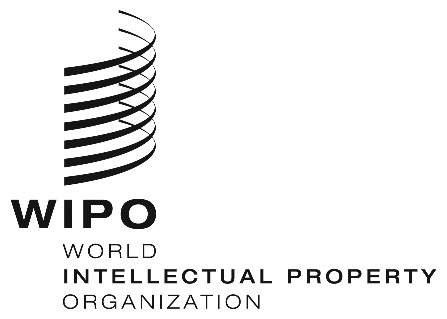 EWIPO/IP/ai/GE/19/INF 1 PROV.  WIPO/IP/ai/GE/19/INF 1 PROV.  WIPO/IP/ai/GE/19/INF 1 PROV.   ORIGINAL:  English  ORIGINAL:  English  ORIGINAL:  English DATE:  March 12, 2019 DATE:  March 12, 2019 DATE:  March 12, 2019 